Biography: 3 Paragraph Outline and Research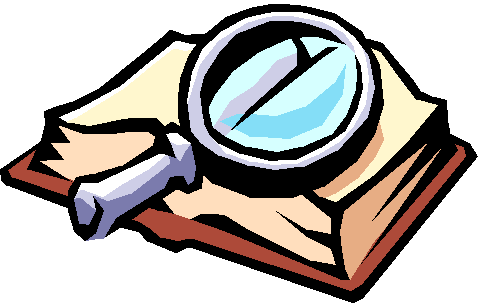 Here are some guiding questions that will help you structure your biography into three organized paragraphs.  You do not need to answer all of these questions, but remember that you must tell us enough information about this person.  Remember, whenever you are conducting research and writing an informative text, information you include should be: relevant (on topic), focused on the main ideas, rich with detail, and grammatically correct.  If you pay attention to all of these components, you will do an excellent job informing the reader and proving that you are an expert on this famous person!Note taking expectations: Please write the information you find in clear organized sections in your social notebook.Write in point formRecord all sources of where you found informationParagraph 1 - Introduction:Introduce your famous person by telling us… Who have you chosen to write about?When were they born? When did they die (if applicable)?Why is this person worth knowing about?Paragraph 2 - Life:Early LifeWhat country are they from? Where did they spend their childhood?Did any significant historical events take place during their childhood? How did these events influence their life?What school did he/she attend?  What did they like/dislike about school?Did this person display an early interest or talent for their future career?What was their family like? Were they supportive of their dreams?Adult LifeDid they go to college? Where? What did they study?What other types of training did they receive?What jobs did they have that influenced their career?What was their first major discovery or accomplishment? How did they achieve it?What were their goals?Were there any major events that happened during their adult life?Were they married and have any children?  Was their family supportive of their goals and ambitions?Paragraph 3 – Notable Accomplishments:Notable ContributionsWhat were their major achievements?What effects did these achievements have on people and the world? (Be specific!)Why is this person famous?What are some important characteristics of this person that helped them achieve their goals?Conclusion How did this person make a difference in the world? How has this person influenced your life? Would you like to be this person? Why or why not?How would our lives be different if this person did not achieve their goals?Why should this person be remembered?What big lesson did they teach others?	Other Information Found:Is there a famous quote from this person?Sources used to find information:
- Include these on the last page of your biography and title that page Bibliography. 